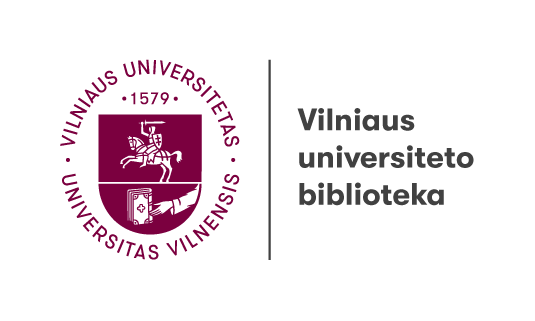 SAVANORIO ANKETAMes laukiame jūsų!VARDASVARDASVARDASPAVARDĖPAVARDĖGIMIMO DATAGIMIMO DATAGIMIMO DATATEL. NR. TEL. NR. EL. P. ADRESASEL. P. ADRESASEL. P. ADRESASIŠSILAVINIMASIŠSILAVINIMASIŠSILAVINIMASIŠSILAVINIMASIŠSILAVINIMASIŠSILAVINIMASIŠSILAVINIMASIŠSILAVINIMASIŠSILAVINIMASIŠSILAVINIMASIŠSILAVINIMASMetaiMetaiOrganizacijaOrganizacijaOrganizacijaOrganizacijaSpecialybėSpecialybėSpecialybėSpecialybėSpecialybėDARBO PATIRTISDARBO PATIRTISDARBO PATIRTISDARBO PATIRTISDARBO PATIRTISDARBO PATIRTISDARBO PATIRTISDARBO PATIRTISDARBO PATIRTISDARBO PATIRTISDARBO PATIRTISMetaiMetaiOrganizacijaOrganizacijaOrganizacijaOrganizacijaPareigosPareigosPareigosPareigosPareigosKODĖL norite tapti Vilniaus universiteto bibliotekos savanoriu(-e)? KODĖL norite tapti Vilniaus universiteto bibliotekos savanoriu(-e)? KODĖL norite tapti Vilniaus universiteto bibliotekos savanoriu(-e)? KODĖL norite tapti Vilniaus universiteto bibliotekos savanoriu(-e)? KODĖL norite tapti Vilniaus universiteto bibliotekos savanoriu(-e)? KODĖL norite tapti Vilniaus universiteto bibliotekos savanoriu(-e)? KODĖL norite tapti Vilniaus universiteto bibliotekos savanoriu(-e)? KODĖL norite tapti Vilniaus universiteto bibliotekos savanoriu(-e)? KODĖL norite tapti Vilniaus universiteto bibliotekos savanoriu(-e)? KODĖL norite tapti Vilniaus universiteto bibliotekos savanoriu(-e)? KODĖL norite tapti Vilniaus universiteto bibliotekos savanoriu(-e)? Prašome pažymėti 1 veiklos sritį, kurioje norėtumėte atlikti savanorišką veiklą:Prašome pažymėti 1 veiklos sritį, kurioje norėtumėte atlikti savanorišką veiklą:Prašome pažymėti 1 veiklos sritį, kurioje norėtumėte atlikti savanorišką veiklą:Prašome pažymėti 1 veiklos sritį, kurioje norėtumėte atlikti savanorišką veiklą:Prašome pažymėti 1 veiklos sritį, kurioje norėtumėte atlikti savanorišką veiklą:Prašome pažymėti 1 veiklos sritį, kurioje norėtumėte atlikti savanorišką veiklą:Prašome pažymėti 1 veiklos sritį, kurioje norėtumėte atlikti savanorišką veiklą:Prašome pažymėti 1 veiklos sritį, kurioje norėtumėte atlikti savanorišką veiklą:Prašome pažymėti 1 veiklos sritį, kurioje norėtumėte atlikti savanorišką veiklą:Prašome pažymėti 1 veiklos sritį, kurioje norėtumėte atlikti savanorišką veiklą:Prašome pažymėti 1 veiklos sritį, kurioje norėtumėte atlikti savanorišką veiklą:Kultūros paveldasInformacinės technologijosElektroninės paslaugosInteraktyvi komunikacija su vartotojaisKultūros paveldasInformacinės technologijosElektroninės paslaugosInteraktyvi komunikacija su vartotojaisKultūros paveldasInformacinės technologijosElektroninės paslaugosInteraktyvi komunikacija su vartotojaisKultūros paveldasInformacinės technologijosElektroninės paslaugosInteraktyvi komunikacija su vartotojaisKultūros paveldasInformacinės technologijosElektroninės paslaugosInteraktyvi komunikacija su vartotojaisKultūros paveldasInformacinės technologijosElektroninės paslaugosInteraktyvi komunikacija su vartotojaisKomunikacija ir informacijaRenginiai ir parodosKita__________________Komunikacija ir informacijaRenginiai ir parodosKita__________________Komunikacija ir informacijaRenginiai ir parodosKita__________________Komunikacija ir informacijaRenginiai ir parodosKita__________________Komunikacija ir informacijaRenginiai ir parodosKita__________________Kokias konkrečias veiklas galėtumėte atlikti Jūsų nurodytoje srityje (informaciją apie bibliotekoje vykdomas veiklas galite rasti internetinėje VU bibliotekos svetainėje adresu:  http://www.mb.vu.lt/struktura   Kokias konkrečias veiklas galėtumėte atlikti Jūsų nurodytoje srityje (informaciją apie bibliotekoje vykdomas veiklas galite rasti internetinėje VU bibliotekos svetainėje adresu:  http://www.mb.vu.lt/struktura   Kokias konkrečias veiklas galėtumėte atlikti Jūsų nurodytoje srityje (informaciją apie bibliotekoje vykdomas veiklas galite rasti internetinėje VU bibliotekos svetainėje adresu:  http://www.mb.vu.lt/struktura   Kokias konkrečias veiklas galėtumėte atlikti Jūsų nurodytoje srityje (informaciją apie bibliotekoje vykdomas veiklas galite rasti internetinėje VU bibliotekos svetainėje adresu:  http://www.mb.vu.lt/struktura   Kokias konkrečias veiklas galėtumėte atlikti Jūsų nurodytoje srityje (informaciją apie bibliotekoje vykdomas veiklas galite rasti internetinėje VU bibliotekos svetainėje adresu:  http://www.mb.vu.lt/struktura   Kokias konkrečias veiklas galėtumėte atlikti Jūsų nurodytoje srityje (informaciją apie bibliotekoje vykdomas veiklas galite rasti internetinėje VU bibliotekos svetainėje adresu:  http://www.mb.vu.lt/struktura   Kokias konkrečias veiklas galėtumėte atlikti Jūsų nurodytoje srityje (informaciją apie bibliotekoje vykdomas veiklas galite rasti internetinėje VU bibliotekos svetainėje adresu:  http://www.mb.vu.lt/struktura   Kokias konkrečias veiklas galėtumėte atlikti Jūsų nurodytoje srityje (informaciją apie bibliotekoje vykdomas veiklas galite rasti internetinėje VU bibliotekos svetainėje adresu:  http://www.mb.vu.lt/struktura   Kokias konkrečias veiklas galėtumėte atlikti Jūsų nurodytoje srityje (informaciją apie bibliotekoje vykdomas veiklas galite rasti internetinėje VU bibliotekos svetainėje adresu:  http://www.mb.vu.lt/struktura   Kokias konkrečias veiklas galėtumėte atlikti Jūsų nurodytoje srityje (informaciją apie bibliotekoje vykdomas veiklas galite rasti internetinėje VU bibliotekos svetainėje adresu:  http://www.mb.vu.lt/struktura   Kokias konkrečias veiklas galėtumėte atlikti Jūsų nurodytoje srityje (informaciją apie bibliotekoje vykdomas veiklas galite rasti internetinėje VU bibliotekos svetainėje adresu:  http://www.mb.vu.lt/struktura   Kokios dienos ir laikas jums yra patogus dirbi savanorio(-ės) darbą?Kokios dienos ir laikas jums yra patogus dirbi savanorio(-ės) darbą?Kokios dienos ir laikas jums yra patogus dirbi savanorio(-ės) darbą?Kokios dienos ir laikas jums yra patogus dirbi savanorio(-ės) darbą?Kokios dienos ir laikas jums yra patogus dirbi savanorio(-ės) darbą?Kokios dienos ir laikas jums yra patogus dirbi savanorio(-ės) darbą?Kokios dienos ir laikas jums yra patogus dirbi savanorio(-ės) darbą?Kokios dienos ir laikas jums yra patogus dirbi savanorio(-ės) darbą?Kokios dienos ir laikas jums yra patogus dirbi savanorio(-ės) darbą?Kokios dienos ir laikas jums yra patogus dirbi savanorio(-ės) darbą?Kokios dienos ir laikas jums yra patogus dirbi savanorio(-ės) darbą?PirmadienisPirmadienisPirmadienisAntradienis TrečiadienisTrečiadienisKetvirtadienisKetvirtadienisPenktadienisŠeštadienis Iš rytoPo pietųVakareP.S. Jei įmanoma, įrašykite tikslų laiką. Pvz., Pirmadieniais, iš ryto, 9 – 11 val.P.S. Jei įmanoma, įrašykite tikslų laiką. Pvz., Pirmadieniais, iš ryto, 9 – 11 val.P.S. Jei įmanoma, įrašykite tikslų laiką. Pvz., Pirmadieniais, iš ryto, 9 – 11 val.P.S. Jei įmanoma, įrašykite tikslų laiką. Pvz., Pirmadieniais, iš ryto, 9 – 11 val.P.S. Jei įmanoma, įrašykite tikslų laiką. Pvz., Pirmadieniais, iš ryto, 9 – 11 val.P.S. Jei įmanoma, įrašykite tikslų laiką. Pvz., Pirmadieniais, iš ryto, 9 – 11 val.P.S. Jei įmanoma, įrašykite tikslų laiką. Pvz., Pirmadieniais, iš ryto, 9 – 11 val.P.S. Jei įmanoma, įrašykite tikslų laiką. Pvz., Pirmadieniais, iš ryto, 9 – 11 val.P.S. Jei įmanoma, įrašykite tikslų laiką. Pvz., Pirmadieniais, iš ryto, 9 – 11 val.P.S. Jei įmanoma, įrašykite tikslų laiką. Pvz., Pirmadieniais, iš ryto, 9 – 11 val.Jūsų parašas:Jūsų parašas:Jūsų parašas:Jūsų parašas:Jūsų parašas:Jūsų parašas:Data:Data:Data:Data:Data:Savanoriškos veiklos koordinatoriaus kontaktai:Savanoriškos veiklos koordinatoriaus kontaktai:Savanoriškos veiklos koordinatoriaus kontaktai:Dalia Mackelienėdalia.mackeliene@mb.vu.lt8 52687133Dalia Mackelienėdalia.mackeliene@mb.vu.lt8 52687133Dalia Mackelienėdalia.mackeliene@mb.vu.lt8 52687133Dalia Mackelienėdalia.mackeliene@mb.vu.lt8 52687133Dalia Mackelienėdalia.mackeliene@mb.vu.lt8 52687133Dalia Mackelienėdalia.mackeliene@mb.vu.lt8 52687133Dalia Mackelienėdalia.mackeliene@mb.vu.lt8 52687133Dalia Mackelienėdalia.mackeliene@mb.vu.lt8 52687133